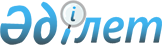 О создании некоммерческого акционерного общества "Казахский научно-исследовательский институт Каспийского моря"Постановление Правительства Республики Казахстан от 25 января 2024 года № 36
      В соответствии с подпунктом 4) статьи 11 Закона Республики Казахстан "О государственном имуществе" Правительство Республики Казахстан ПОСТАНОВЛЯЕТ:
      1. Создать некоммерческое акционерное общество "Казахский научно-исследовательский институт Каспийского моря" (далее – НАО) со стопроцентным участием государства в его уставном капитале.
      2. Определить основными предметами деятельности НАО проведение мониторинга окружающей среды и научно-исследовательских работ в казахстанском секторе Каспийского моря на предмет сохранения и воспроизводства природных ресурсов Каспийского моря, укрепление сотрудничества научно-исследовательских институтов и организаций прикаспийских государств.
      3. Министерству водных ресурсов и ирригации Республики Казахстан обеспечить формирование уставного капитала НАО за счет республиканского имущества, находящегося на балансе республиканского государственного предприятия на праве хозяйственного ведения "Казводхоз" Комитета водного хозяйства Министерства водных ресурсов и ирригации Республики Казахстан, согласно приложению к настоящему постановлению.
      4. Комитету государственного имущества и приватизации Министерства финансов Республики Казахстан совместно с Министерством водных ресурсов и ирригации Республики Казахстан в установленном законодательством порядке обеспечить:
      1) утверждение устава НАО;
      2) избрание лица, уполномоченного на подписание от имени НАО документов для государственной регистрации, осуществление финансово-хозяйственной деятельности и представление его интересов перед третьими лицами до образования органов управления;
      3) государственную регистрацию НАО в органах юстиции;
      4) передачу Министерству водных ресурсов и ирригации Республики Казахстан прав владения и пользования государственным пакетом акций НАО;
      5) принятие иных мер, вытекающих из настоящего постановления. 
      5. Утвердить прилагаемые дополнения, которые вносятся в некоторые решения Правительства Республики Казахстан.
      6. Настоящее постановление вводится в действие со дня его подписания. Перечень республиканского имущества, передаваемого в оплату уставного капитала некоммерческого акционерного общества "Казахский научно-исследовательский институт Каспийского моря"
      __________________________________________ Дополнения, которые вносятся в некоторые решения Правительства Республики Казахстан
      1. В постановлении Правительства Республики Казахстан от 12 апреля 1999 года № 405 "О видах государственной собственности на государственные пакеты акций и государственные доли участия в организациях":
      в перечне акционерных обществ и хозяйственных товариществ, государственные пакеты акций и доли участия которых остаются в республиканской собственности, утвержденном указанным постановлением:
      раздел "Мангистауская область" дополнить строкой, порядковый номер 236-12, следующего содержания:
      "236-12. Некоммерческое акционерное общество "Казахский научно-исследовательский институт Каспийского моря".".
      2. В постановлении Правительства Республики Казахстан от 27 мая 1999 года № 659 "О передаче прав по владению и пользованию государственными пакетами акций и государственными долями в организациях, находящихся в республиканской собственности":
      в перечне государственных пакетов акций и государственных долей участия в организациях республиканской собственности, право владения и пользования которыми передается отраслевым министерствам и иным государственным органам, утвержденном указанным постановлением:
      раздел "Министерству водных ресурсов и ирригации Республики Казахстан" дополнить строкой, порядковый номер 408-1, следующего содержания:
      "408-1. Некоммерческое акционерное общество "Казахский научно-исследовательский институт Каспийского моря".".
      3. В постановлении Правительства Республики Казахстан от 4 октября 2023 года № 863 "Некоторые вопросы Министерства водных ресурсов и ирригации Республики Казахстан":
      в Положении о Министерстве водных ресурсов и ирригации Республики Казахстан, утвержденном указанным постановлением:
      в перечне организаций, находящихся в ведении Министерства и его ведомства:
      пункт 1 дополнить подпунктом 1-1) следующего содержания: 
      "1-1) некоммерческое акционерное общество "Казахский научно-исследовательский институт Каспийского моря";".
      _______________________________
					© 2012. РГП на ПХВ «Институт законодательства и правовой информации Республики Казахстан» Министерства юстиции Республики Казахстан
				
      Премьер-МинистрРеспублики Казахстан 

А. Смаилов
Приложение
к постановлению Правительства
Республики Казахстан
от 25 января 2024 года № 36
№ п/п
Наименование
Единица измерения
Количество 1 2 3 4
Имущество, находящееся на балансе республиканского государственного предприятия на праве хозяйственного ведения "Казводхоз"
Имущество, находящееся на балансе республиканского государственного предприятия на праве хозяйственного ведения "Казводхоз"
Имущество, находящееся на балансе республиканского государственного предприятия на праве хозяйственного ведения "Казводхоз"
Имущество, находящееся на балансе республиканского государственного предприятия на праве хозяйственного ведения "Казводхоз"
1
Моноблок Lenovo
штука
4
2
Компьютер в комплекте
штука
21
3
Ноутбук/Laptop Lenovo ThinkBook 15 G2 ITL, Core i5 1135G7/15.6"FHD/256Gb+256Gb/8Gb/W10
штука
12
4
Многофункциональное устройство (цветной)
штука
1
5
Принтер PR Laser HP P1102
штука
1
6
Принтер Xerox
штука
4
7
Судно
штука
1
8
Стол
штука
20
9
Стулья
штука
70
10
Кресло
штука
10
11
Мебель для руководителя
штука
2Утверждены 
постановлением Правительства
Республики Казахстан
oт 25 января 2024 года № 36